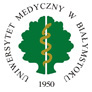 WYDANY W RZECZYPOSPOLITEJ POLSKIEJUNIWERSYTET MEDYCZNY W BIAŁYMSTOKUWYDZIAŁ LEKARSKI Z ODDZIAŁEM STOMATOLOGII I ODDZIAŁEM NAUCZANIA W JĘZYKU ANGIELSKIM
WYDZIAŁ FARMACEUTYCZNY Z ODDZIAŁEM MEDYCYNY LABORATORYJNEJ
DYPLOM………………………………………………............................................................................................             (imię lub imiona i nazwisko)urodzon…    dnia ……………………………………… r.  w …………………………………………………………………………………….……………………………………..na podstawie przedstawionej rozprawy doktorskiej…………………………………………………………………………………………………………………………………………………………………………………………..…………………………………………………………………………………………………………………………………………………………………………………………………………………….
oraz po złożeniu wymaganych egzaminów uzyskał… stopień naukowyDOKTORAw dziedzinie nauk ……………………………………………………………………   w dyscyplinie ……………………………….…..………………….…………………….nadany uchwałą Rady Wydziału ………………………………………………………………………………………………………………………….............................………………………………………………………………………………………………………………………………………………………………………………………………………………………………………………………………………………………………z dnia …………………………………………..….... r.Stopień doktora został nadany w ramach porozumienia o współpracy z Uniwersytetem Hasselt, które również upoważnia Uniwersytet Hasselt do nadania stopnia doktora. Promotor/kopromotor w przewodzie doktorskim: …………………………………………….………………………………………………………………………….

……………………………………………………………………………………………………………………………….………………………………………………………………………
Recenzenci w przewodzie doktorskim: …………………………………………………………...………………………………………………………………………………………….………………………………………………

……………………………………………………………………………………………………………………………………………………………………………………………………..…Białystok, dnia …………………………………..…
                                                   (data)                                                      …………………………(nr dyplomu)mp.………………..…………………………………………………(podpis promotora/dziekana)…………………………………………………………...                        (pieczęć imienna i podpis Dziekana)………………………………………………………….…….                          (pieczęć imienna i podpis Dziekana)……………………………………………….……………                     (pieczęć imienna i podpis Rektora)